                  Skip-Counting by 50s Spider WebsStart at 0. Skip-count by 50s. When you reach 200, repeat the skip-count to complete the web. 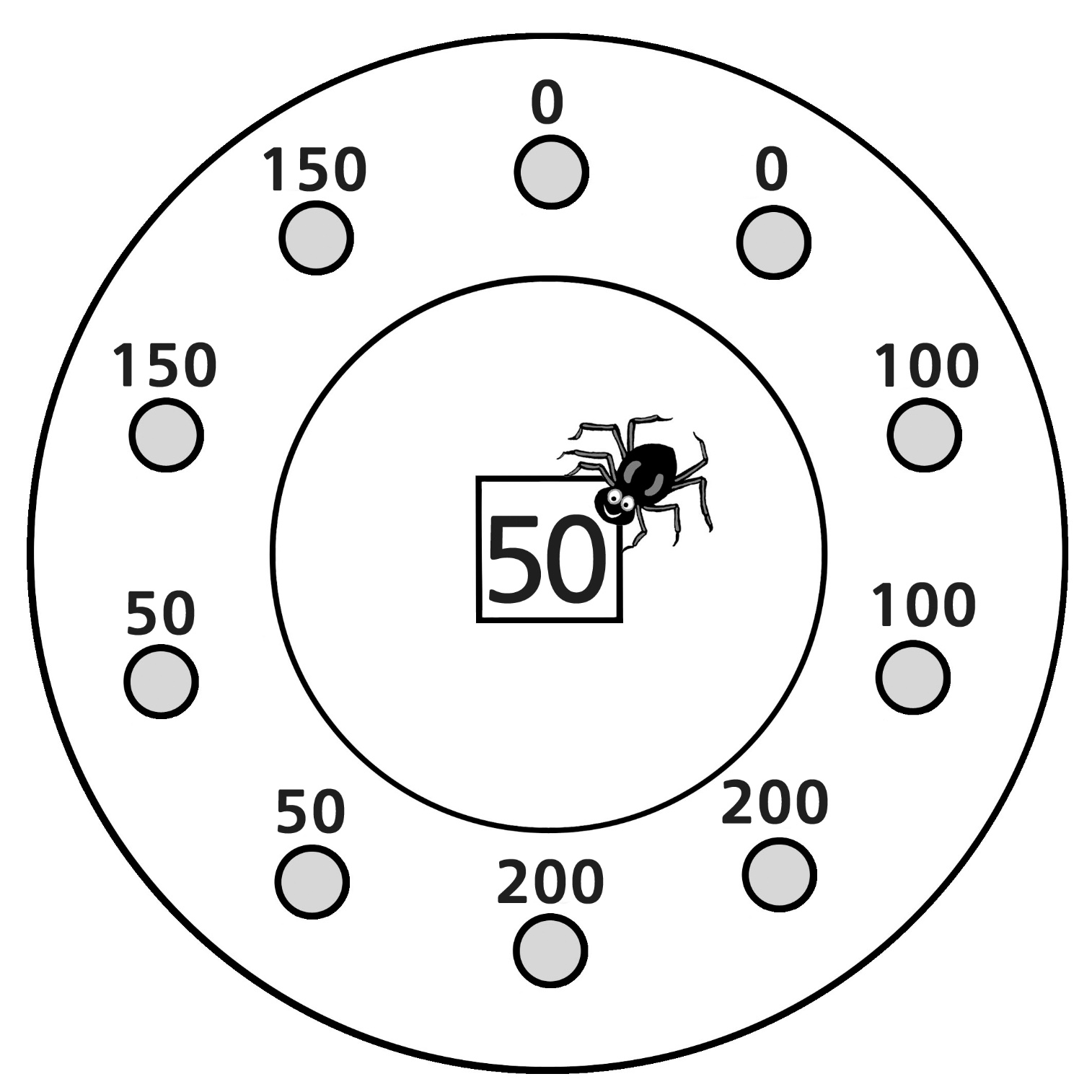 